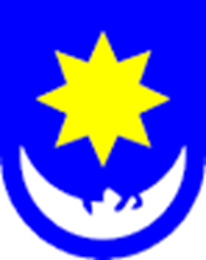                        PRORAČUN GRADA SLATINE ZA 2024. GODINU                  I PROJEKCIJE PRORAČUNA ZA 2025. I 2026. GODINU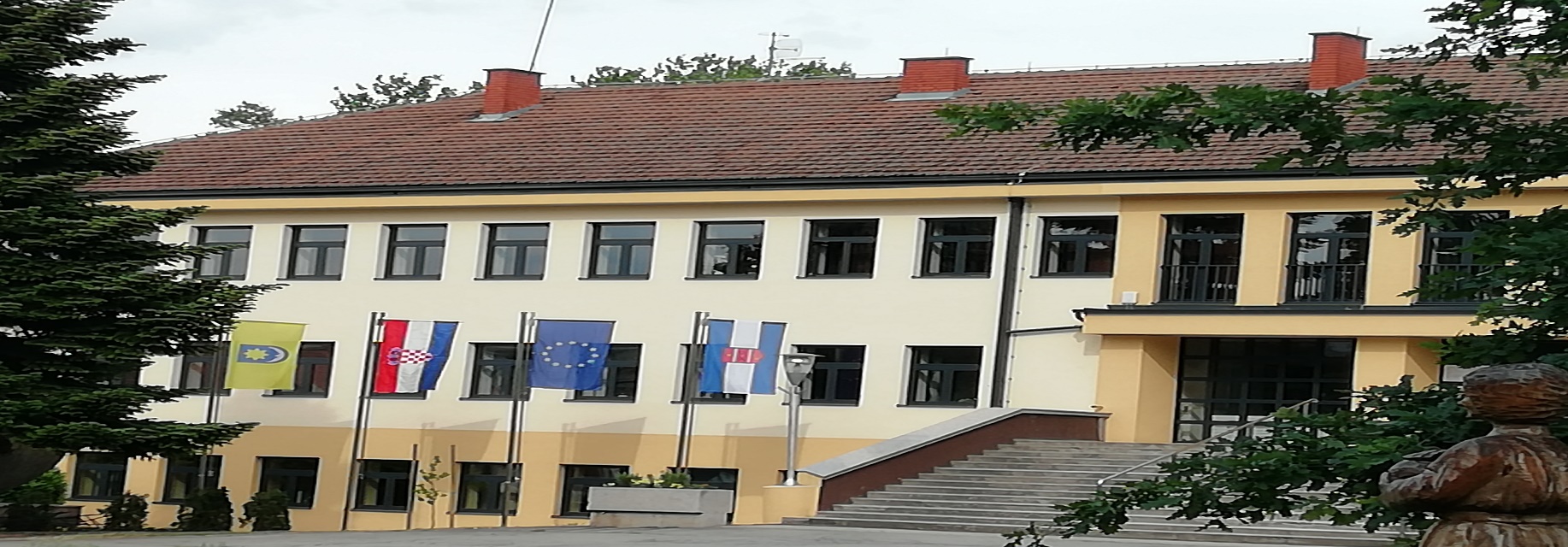 -PRORAČUNSKI VODIČ ZA GRAĐANE GRADA SLATINE-Uvodna riječ zamjenika gradonačelnika koji obnaša dužnost gradonačelnikaPoštovane sugrađanke i sugrađani,	Pred Vama je kratki vodič kroz Proračun Grada Slatine za 2024. godinu te projekcije Proračuna za 2025. i 2026. godinu. Kroz Proračunski vodič za građane želimo Vas što bolje informirati o proračunu našega Grada, odnosno želimo Vam objasniti strukturu i proces donošenja proračuna, predstaviti i pojasniti planirane prihode i rashode te na jednostavan i pregledan način prikazati kome Grad pomaže, što potiče te koje programe, projekte i aktivnosti provodi. Prilikom planiranja i izrade Proračuna za 2024. i projekcija za 2025. i 2026. godinu cilj nam je bio da u uvjetima proračunskih mogućnosti isplaniramo i ostvarimo najvažnije kapitalne projekte u svrhu podizanja kvalitete života i stanovanja u našem gradu, a da pri tom zadovoljimo i socijalne i društvene potrebe stanovnika.Dio proračunskih sredstava odvaja se za pomoć ugroženim kategorijama stanovništva, nadalje, za naše umirovljenike osigurane su uskrsnice i božićnice, sufinanciraju se pomoćni nastavni materijali za učenike te javni prijevoz učenika i studenata, a osigurane su stipendije i školarine. Mladim obiteljima osigurano je sufinanciranje kupovine prve nekretnine, sufinanciranje opremanja stana/kuće, a potiču se i mjere demografske obnove te subvencionira boravak djece u dječjim vrtićima i jaslicama.Radi očuvanja zdravlja i sigurnosti ljudi, poticanja mladih na bavljenje sportom, okupljanja građana te očuvanja kulturnog identiteta, sufinanciramo rad u zdravstvu, vatrogastvu, civilnoj zaštiti i ostalim društvenim djelatnostima kao i rad udruga iz područja sporta, kulture te humanitarnog djelovanja.I dalje nam je cilj osigurati ravnomjeran razvoj Grada, omogućiti što povoljnije i bolje uvjete života i rada, odnosno u svakom segmentu povećati kvalitetu života građana.Vaš zamjenik gradonačelnika koji obnaša dužnost gradonačelnika, Ilija NikolićŠto je proračun Grada?Proračun je temeljni je financijski dokument Grada, to je akt kojim se procjenjuju prihodi i primici te utvrđuju rashodi i izdaci. Od čega se sastoji proračun? Proračun sadrži:Opći dio koji sadrži:– sažetak Računa prihoda i rashoda i Računa financiranja– Račun prihoda i rashoda i Račun financiranja.Posebni dio sastoji se od plana rashoda i izdataka državnog proračuna odnosno jedinice lokalne i područne (regionalne) samouprave i njihovih proračunskih korisnika iskazanih po organizacijskoj klasifikaciji, izvorima financiranja i ekonomskoj klasifikaciji, raspoređenih u programe koji se sastoje od aktivnosti i projekata.Obrazloženje proračuna sastoji se od obrazloženja općeg dijela proračuna i obrazloženja posebnog dijela proračuna.Zakonska osnova za izradu proračuna?Zakonska osnova za izradu proračuna Grada je Zakon o proračunu sa podzakonskim aktima: Pravilnik o proračunskom računovodstvu i Računskom planu, Pravilnik o proračunskim klasifikacijama, Pravilnik o financijskom izvještavanju u proračunskom računovodstvu te Zakon o financiranju jedinica lokalne i područne (regionalne) samouprave, Uputa za izradu proračuna jedinica lokalne i područne (regionalne) samouprave koje Ministarstvo financija izrađuje prema Smjernicama ekonomske i fiskalne politike Vlade Republike Hrvatske.Tko donosi proračun Grada?Proračun donosi Predstavničko tijelo Grada- Gradsko vijeće na prijedlog Gradonačelnika.Proces donošenja proračuna      Tko su proračunski, a tko izvanproračunski korisnici? Proračunski korisnici proračuna jedinice lokalne samouprave su ustanove kojima je isključivi osnivač jedinica lokalne samouprave, a čiji se rashod za zaposlene i/ili materijalni rashodi osiguravaju u proračunu i/ili koji ostvaruju prihode iz proračuna pri čemu ti prihode iznose 50 % ili više od ukupnih prihoda. Izvanproračunski korisnici su ustanove, trgovačka društva i druge pravne osobe koje nisu proračunski korisnici, ali ispunjavaju sljedeće uvjete: da im je isključivi osnivač jedinica lokalne samoupravea, da u njima ima odlučujući utjecaj na upravljanje te da se uključuju u proračun s obzirom na način financiranja.Što je proračunska ravnoteža?Proračunska ravnoteža predstavlja uravnoteženost, odnosno jednakost ukupne visine planiranih prihoda i primitaka sa prenesenim rezultatom iz prethodne godine sa ukupnom visinom planiranih rashoda i izdataka.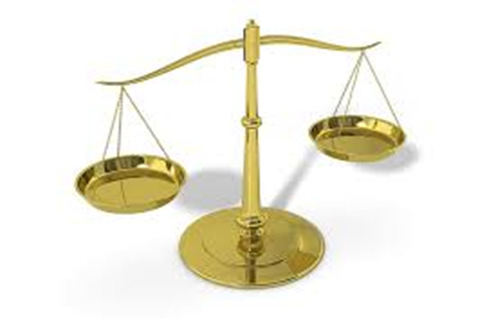 Gradsko vijeće Grada Slatine na 14. sjednici održanoj 22. prosinca 2023. godine donijelo je Proračun Grada Slatine za 2024. godinu i projekcije Proračuna za 2025. i 2026. godinu koji je objavljen u Službenom glasniku Grada Slartine broj 15 dana 29.12.2023. godine.                         Sažetak Proračuna Grada Slatine za 2024. i projekcije Proračuna za 2025. i 2026. godinuPrihodi i primici po izvorima za razdoblje od 2024.-2026. godineStruktura rashoda i izdataka po ekonomskoj klasifikaciji za razdoblje  od 2024.-2026. godineStruktura rashoda prema funkcijskoj klasifikaciji za 2024. godinuRashodi i izdaci proračuna Grada Slatine po proračunskim korisnicima za razdoblje od 2024.-2026. godineKOJI SE PROGRAMI PROVODE?Grad Slatina do sada je kontinuirano pomagao svojim građanima kroz različite oblike pomoći s područja socijalne skrbi te kroz razne oblike gradskih potpora i pomoći građanima svih dobnih skupina kako bi im se olakšalo podnijeti teret životnih troškova, pomagao je u radu brojnih udruga s područja kulture, sporta, obrazovanja, kontinuirano ulagao u komunalnu infrastrukturu te poticao razvoj gospodarstva, a sve će to čininiti i u budućem razdoblju. U 2024. godini za te programe planirano je izdvajanje sredstva kako slijedi:Program javnih potreba u predškolskom odgoju i obrazovanju na području Grada SlatineProgram javnih potreba u području demografije, socijalne skrbi i zdravstvene zaštite Grada SlatineProgram javnih potreba u djelatnostima kulure na području Grada SlatineProgram javnih potreba u športu Grada Slatine Program javnih potreba u vatrogastvu, civilnoj zaštiti i ostalim društvenim djelatnostima Grada Slatine Program građenja komunalne infrastrukture na području Grada Slatine Ovim Programom utvrđuju se komunalna infrastruktura i građevine za gospodarenje komunalnim otpadom koje će se graditi u 2024. godini na području Grad Slatine.Sukladno Zakonu o komunalnom gospodarstvu, komunalnu infrastruktura čine:1. nerazvrstane ceste2. javne prometne površine na kojima nije dopušten promet motornih vozila3. javna parkirališta4. javne garaže5. javne zelene površine6. građevine i uređaji javne namjene7. javna rasvjeta8. groblja i krematoriji na grobljima9. građevine namijenjene obavljanju javnog prijevoza (nije zastupljeno u Gradu Slatini).Programom građenja komunalne infrastrukture utvrđuju se građevine komunalne infrastrukture koje će se:1. graditi radi uređenja neuređenih dijelova građevinskog područja2. graditi u uređenim dijelovima građevinskog područja3. graditi izvan građevinskog područja4. postojeće građevine koje će se rekonstruirati i način rekonstrukcije5. građevine komunalne infrastrukture koje će se uklanjati6. druga pitanja određena ovim Zakonom i posebnim zakonom.Program održavanja komunalne infrastrukture na području Grada SlatineGlavni ciljevi Programa su:              - provoditi redovito održavanje čistoće i urednosti te odgovarajuće osvijetljenosti javnih prometnih i zelenih površina,parkova i dječjih igrališta,
              - redovito obnavljati nedostajuću prometnu signalizaciju na nerazvrstanim cestama te održavati cestovnu odvodnju u funkcionalnom stanju,
              - redovitim tekućim održavanjem zadržati i unaprijediti postojeću funkcionalnost prometnica i ostale komunalne infrastrukture, odnosno investicijskim održavanjem poboljšati stanje kritičnih dionica, osigurati provedbu proljetne i jesenske deratizacije i dezinsekcije te redovitu higijeničarsku službu.Program poticanja razvoja gospodarstva  u 2024. godini         Ovim programom nastoji se potaknuti razvoj gospodarstva na području Grada u suradnji s proračunskim korisnikom Gradska razvojna agencija Slatina kroz pokretanje marketinških aktivnosti-sajmovi i slično, subvencije za malo i srednje poduzetništvo, upravljanje projektom EPIcentar Sequoia, oslobađanje poduzetnika od plaćanja obveza prema Gradu. Za realizaciju programa planirana su sredstva u iznosu od =785.472,56 EUR.Kontakti i informacijeCjeloviti proračun Grada Slatine javno je objavljen na internet stranici Grada Slatine www.slatina.hr i u Službenom glasniku Grada Slatine.               Za sva pitanja, primjedbe i prijedloge možete nam se obratiti na e-mail:                                          gradska.uprava@slatina.hr, na telefon: 033/551-357, telefax: 033/551-143                ili pisati na adresu: GRAD SLATINA, Trg svetog Josipa 10, 33 520 Slatina.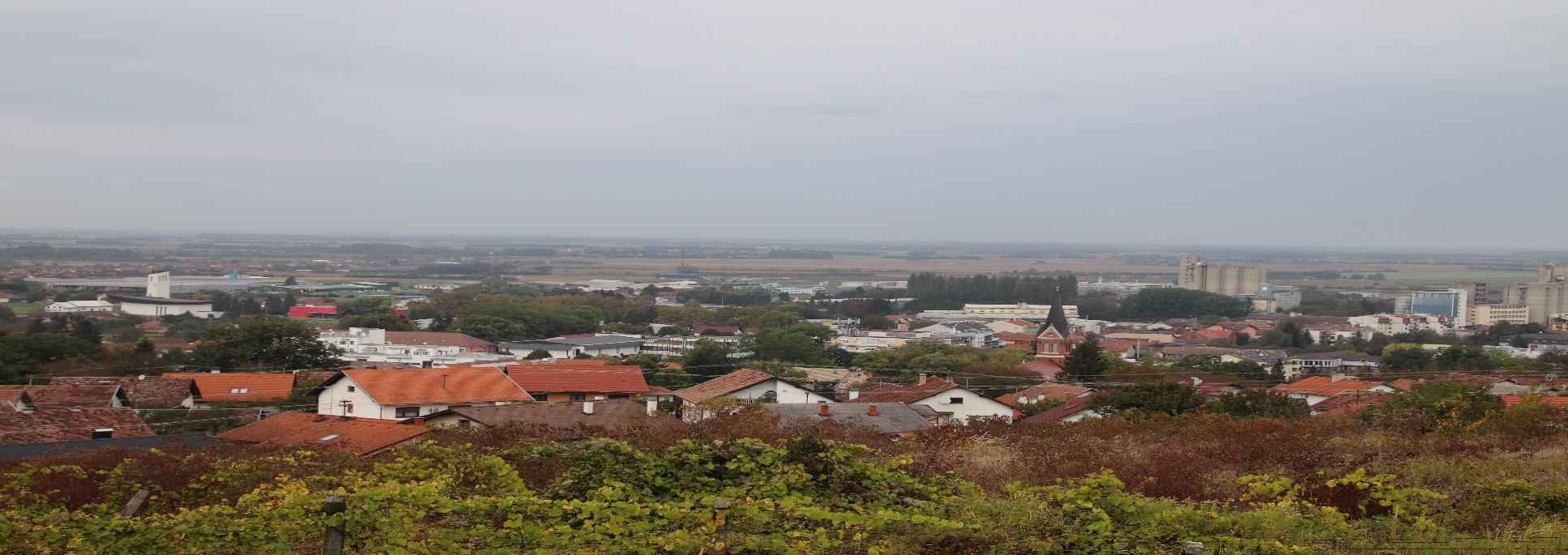 OPISPLAN ZA 2024. (EUR)PROJEKCIJA 2025. (EUR)PROJEKCIJA 2026. (EUR)Ukupni prihodi i primici19.777.006,3721.335.582,0721.969.782,85Preneseni poslovni rezultat iz prethodne godine418.566,1950.126,0050.126,00Ukupni rashodi i izdaci20.195.572,5621.385.708,0722.019.908,85RASHODI/IZDACI                  PLAN 2024.                                   (EUR)                  PLAN 2024.                                   (EUR)                   PROJEKCIJA 2025.                                                                     (EUR)        PROJEKCIJA 2026.                        (EUR)RAZDJEL 010 GLAVA 01010 STRUČNA SLUŽBA GRADA SLATINERAZDJEL 010 GLAVA 01010 STRUČNA SLUŽBA GRADA SLATINE8.005.338,89                        7.925.762,07         8.078.464,85STRUČNA SLUŽBA GRADA SLATINE4.330.702,004.330.702,00                        4.363.202,00         4.509.302,00DJEČJI VRTIĆ ZEKO „SLATINA“1.947.684,001.947.684,00                        1.942.187,00         1.940.812,00PUČKO OTVORENO UČILIŠTE SLATINA 531.364,00531.364,00                                531.364,00            531.364,00JAVNA VATROGASNA POSTROJBAGRADA SLATINE701.628,89701.628,89                            588.091,07             589.536,85ZAVIČAJNI MUZEJ SLATINA204.048,00204.048,00                           204.048,00           204.048,00GRADSKA KNJIŽNICA I ČITAONICASLATINA289.912,00289.912,00                           296.870,00           303.402,00RAZDJEL 020 GLAVA 02010 UPRAVNI ODJEL ZA RAZVOJ GRADA SLATINE12.190.233,6712.190.233,67                     13.459.946,00       13.941.444,00UPRAVNI ODJEL ZA RAZVOJGRADA SLATINE12.011.455,6712.011.455,67                      13.274.623,00       13.752.781,00GRADSKA RAZVOJNA AGENCIJASLATINE178.778,00178.778,00                          185.323,00           188.663,00UKUPNO20.195.572,56                                   20.195.572,56                                                              21.385.708,07     22.019.908,85R.br.NAZIV PROGRAMAIZNOS (EUR)UKUPNO PROGRAMI:2.855.220,001.2.3.4.5.6.7.Redovna djelatnost i projekti Dječjeg vrtića Zeko.Sufinanciranje privatnih dječjih vrtića.Redovna djelatnost i projekti Pučkog otvorenog učilišta.Tekuće donacije školama:sufinanciranje pomoćnika u nastavi,tekuća pomoć Glazbenoj školi Milka Kelemena,kapitalne pomoći Glazbenoj školi Milka Kelemena,tekuće pomoći Veleučilištu u Virovitici,sufinanciranje visokog obrazovanja,tekuće pomoći OŠ Josipa Kozarca,tekuće pomoći OŠ Eugena Kumičića,tekuće pomoći SŠ Marka Marulića,sufinanciranje projektne dokumentacije IOŠ,sufinanciranje Idejnog projekta VPŽ za izgradnju športske dvorane OŠ J. Kozarca,tekuće donacija Industrijeskoobrtničkoj školi.Sufinanciranje udžbenika i javnog prijevoza učenika i studenata:financiranje prijevoza učenika,sufinanciranje nabave pomoćnih nastavnih materijala,financiranje prijevoza učenika srednjih škola.Stipendiranje učenika i studenata.Provedba dječjih prava i participativno budžetiranje mladih..1.947.684,0050.900,00531.364,005.000,0010.000,006.500,00 3.000,0035.000,00  1.500,00           1.500,008.000,0013.272,00                                          8.000,00             5.000,00                     13.000,00100.000,0030.000,0055.000,0030.500,00R.br.NAZIV PROGRAMAIZNOS (EUR)UKUPNO PROGRAMI:569.300,001.2.3.4.5.6.Dodatne usluge u zdravstvu: -    sufinanciranje nadstandarda hitne medicinske pomoći, -    sufinanciranje specijalističkih pregleda, -    sufinanciranje sigurne kuće za žrtve obiteljskog nasilja, -    tekuće pomoći Domu zdravlja Slatina i sufinanciranje troškova smještaja liječnika.      Podmirenje troškova stanovanja:podmirenje troškova stanovanja,podmirenje troškova ogrjeva,sufinanciranje troškova odvoza komunalnog otpada kućanstvima.Ostale socijalne pomoći:besplatni topli obrok  učenika osnovnih škola  iz socijalno-ugroženih obitelji,sufinanciranje prehrane učenicima osn. škola,sufinanciranje linijskog prijevoza putnika na području VPŽ,pomoć roditeljima njegovateljima,subvencionirani boravak djece u dječjem vrtiću i jaslicama,sufinanciranje opremanja stana/kuće mladim obiteljima,sufinanciranje kupovine prve nekretnine ml. obit., božićnica i uskrsnica za umirovljenike,ostale socijalne pomoći.Poticajne mjere demografske obnove:jednokratna pomoć za opremu novorođenog djeteta.Humanitarna skrb kroz institucije i udruge građana:prevencija institucionalizacije osoba s invaliditetom – subvencioniranje projekta„Pomoć u kući“,redovna djelatnost Hrvatskog crvenog križa Gradskog društva Slatina,sufinanciranje projekta Crvenog križa,humanitarna skrb kroz udruge građana,najam prostora za humanitarnu djelatnost.Suzbijanje zlouporabe opojnih droga te suzbijanja prekomjernog konzumiranja alkoholnih pića, vršnjačkog nasilja i kockanja kod mladih:potpora provedbi županijskog akcijskog plana.10.600,0070.000,001.500,00                            50.000,0030.000,001.500,0055.000,00                                                         1.000,001.000,0027.000,0038.000,0011.000,00     30.000,00    30.000,0060.000,00      27.000,0060.000,003.000,00                   35.000,00                   5.000,00  18.000,004.000,00 700,00R.br.NAZIV PROGRAMAIZNOS (EUR)UKUPNO PROGRAMI:672.455,001.2.3.4.5.6.Redovno poslovanje i projekti Gradske knjižnice i čitaonice te sredstva za opremanje i  nabavu knjiga.Redovno poslovanje i projekti Zavičajnog muzeja te sredstva za opremanje. Promicanje vrijednosti Domovinskog rata: -    sufinanciranje projekta „Slatina u Domovinskom ratu”, -    izgradnja spomenika  hrvatskim braniteljima, -    spomen obilježje hrvatskim braniteljima. Poticanje turističkih djelatnosti -   sufinanciranje redovnog rada Turističke zajednice Grada Slatine,-    sufinanciranje projekata Turističke zajednice Grada Slatine, -   za poboljšanje uvjeta boravka turista čl. 20 Zakona o turističkim pristojbama.Djelatnosti udruga iz područja kulture te poticanje tehničke kulture.Osiguranje sredstava za djelatnosti i kapitalne projekte ustanova u religiji: -   tekuće donacije vjerskim zajednicama, -   kapitalne donacije vjerskim zajednicama, -   kapitalne donacije za izgradnju crkve u Donjim Meljanima, -   kapitalne donacije za izgradnju crkve u Bakiću. 289.912,00                                        204.048,00                                                                                                    7.000,005.000,00                         10.000,00       35.000,0012.500,00995,0043.000,00                                15.000,0020.000,0015.000,0015.000,00R.br.NAZIV PROGRAMAIZNOS (EUR)UKUPNO PROGRAMI:              432.265,001.2.3.4.5.6.7.8.9.Poticanje amaterskog športa kroz pojedine športske udruge (natjecateljski šport).Sufinanciranje rada sa mlađim uzrastima športaša (škole: nogometa, rukometa, hrvača i dr.). Donacije po odlukama Gradonačelnika.Tekuće donacije za rad Zajednice športskih udruga.Sufinanciranje projekata Zajednice športskih udruga.Donacije za razvoj športa i održavanje športskih objekata.Najam športskih objekata i sufinanciranje najma prostora za športaše.Sufinanciranje troškova prijevoza za sportaše studente.Izgradnja multifunkcionalnog igrališta.180.000,0030.000,0035.265,0010.000,0050.000,0030.000,00                  17.000,00       10.000,0070.000,00R.br.NAZIV PROGRAMAIZNOS (EUR)UKUPNO PROGRAMI:962.628,891.2.Vatrogastvo i civilna zaštita: financiranje rada Javne vatrogasne postrojbe Grada Slatine,financiranje rada Vatrogasne zajednice,sufinanciranje nabave vatrogasnog vozila,sufinanciranje vatrogasnog operativnog centra,razvoj sustava i opremanje postrojbi civilne zaštite Grada Slatine,donacije za redovan rad gorske službe spašavanja. Tekuće donacije udrugama građana u ostalim društvenim djelatnostima i udrugama proizašlim iz Domovinskog rata te sufinanciranje projekata udrugama.        701.628,89                      110.000,0015.000,002.000,0029.000,00      5.000,00100.000,00R.br.NAZIV PROGRAMAIZNOS (EUR)GRAĐEVINE KOMUNALNE INFRASTRUKTURE KOJE ĆE SE GRADITI  U UREĐENIM DIJELOVIMA GRAĐEVINSKOG PODRUČJA I POSTOJEĆE GRAĐEVINE KOJE ĆE SE REKONSTRUIRATIGRAĐEVINE KOMUNALNE INFRASTRUKTURE KOJE ĆE SE GRADITI  U UREĐENIM DIJELOVIMA GRAĐEVINSKOG PODRUČJA I POSTOJEĆE GRAĐEVINE KOJE ĆE SE REKONSTRUIRATIGRAĐEVINE KOMUNALNE INFRASTRUKTURE KOJE ĆE SE GRADITI  U UREĐENIM DIJELOVIMA GRAĐEVINSKOG PODRUČJA I POSTOJEĆE GRAĐEVINE KOJE ĆE SE REKONSTRUIRATII.NERAZVRSTANE CESTE 1.394.515,00 A)PRIPREMA PROJEKATA ZA IZGRADNJU /REKONSTRUKCIJU /NERAZVRSTANIH CESTA  I JAVNIH PARKIRALIŠTA   (izrada projektne dokumentacije, ishođenje akata za gradnju, rješavanje imovinsko-pravnih odnosa i drugo)206.524,001.Projekt rekonstrukcije ulice Mirna II i spoj s Ulicom Jakova Gotovca u Slatini 30.000,002.3.4.5.6.7.8.Projekt spoja Ulice F. Kuhača sa Stublovačkom u SlatiniProjekt rekonstrukcije Stublovačke ulice u Slatini Projekt rekonstrukcija ulica u bloku oko Malog parka u Slatini: Ulica Vatroslava Lisinskog, Ljudevita jonkea, Ljudevita GajaProjekt rekonstrukcije ceste u Goleniću i projekt spojne ceste Golenić-Lukavac: 1. etapa: cesta u GolenićuRazna projektno- tehnička dokumentacija za uređenje nerazvrstanih cesta (za hitne sanacije ili prijave na natječaje za finaciranje i sl.)Projekt nove ulice Trg sv. Josipa – Trg ZNG-a u Slatini, rješavanje imovinsko-pravnih odnosaParkiralište u Sladojevcima           15.927,0033.125,0026.545,0035.000,0015.927,0030.000,0020.000,00B)IZGRADNJA /REKONSTARUKCIJA/ PROMETNICA I PARKIRALIŠTA 1.164.991,001.Rekonstrukcija ceste u Ulici Mirna I u Slatini176.545,002.3.4.5.6.7.C)Rekonstrukcija Stublovačke ulice u Slatini, dionica od početka do novog područnog vrtićaIzgradnja spoja Stublovačka – Ulica Franje Kuhača, do raskrižja s Rudolfa Kolibaše Rekonstrukcija Ulice Vatroslava Lisinskog u SlatiniIzgradnja spoja Ulice s. Marka Križevčanina – Ulica braće Radića u SlatiniRekonstrukcija Ulice Matije Gupca u SladojevcimaRekonstrukcija Ulice Kreminac U Slatini (od mosta do raskrižja s Ulicom Tina Ujevića)IZRADA STUDIJA, PROGRAMA I ELABORATA403.000,00100.000,0050.000,00100.000,00285.446,0050.000,0023.000,001. 2.Evidentiranje postojećih cesta i javnih površina (geodetske, katastarske i duge usluge)Programi i druge usluge za izradu evidencije i pregled stanja komunalne infrastrukture  15.000,003.000,003.Izrada prometnih i drugih elaborata5.000,00II.JAVNO PROMETNE POVRŠINE NA KOJIMA NIJE DOPUŠTEN PROMET MOTORNIH VOZILA310.000,001.Revitalizacija javnih površina i urbane opreme na Trgu sv. Josipa (dovršenje uređenja  trga oko fontane, obnova nogostupa uz prometnice i drugo)   70.000,002.Projekt izgradnje biciklističkih staza /traka uz ŽC 4296, ulice  Braće Radić i Kralja Zvonimira  u Slatini (planirana nova infrastruktura u pojasu uz županijsku cestu u glavnim ulicama u Slatini)80.000,00 3.4.Izgradnja nedostajućih nogostupa uz ŽC 4025 (Slatina – Ulica Matije Gupca, Bakić, Gornji Miholjac) – izgradnja nogostupa u Bakiću, uz rub parkaIzgradnja nogostupa u Ulici Ksavera Šandora Gjalskog u Slatini30.000,00130.000,00III.JAVNE ZELENE POVRŠINE39.817,001.Revitalizacija gradskih parkova: Parka 136. slatinske brigade i drugi parkovi u Slatini26.545,002.Revitalizacija parkova u prigradskim naseljima13.272,00IV.REKONSTRUKCIJA I IZGRADNJA JAVNE RASVJETE 1.437.228,001.Projektiranje i izgradnja/rekonstrukcija javne rasvjete u bloku Gornji grad Slatina/J. Gotovca-G. Draškoviča-Papučka-G. Viteza-M. Kraljevića70.000,002.3.Izgradnja javne rasvjete na Šetalištu Julija Buergera u SlatiniEnergetska obnova postojeće javne rasvjete u Slatini i prigradskim naseljima (na temelju projektne dokumentacije podizanje kredita preko HBOR-a, planirana otplata kredita kroz uštede u potrošnji električne energije)40.000,001.327.228,00V.IZGRADNJA I UREĐENJE GROBLJA39.817,001.Investicijsko ulaganje u uređenje groblja u Slatini i prigradskim naseljima                                                       39.817,00GRAĐEVINE KOMUNALNE INFRASTRUKTURE KOJA ĆE SE GRADITI RADI UREĐENJA NEUREĐENIH GRAĐEVINSKIH PODRUČJAGRAĐEVINE KOMUNALNE INFRASTRUKTURE KOJA ĆE SE GRADITI RADI UREĐENJA NEUREĐENIH GRAĐEVINSKIH PODRUČJAGRAĐEVINE KOMUNALNE INFRASTRUKTURE KOJA ĆE SE GRADITI RADI UREĐENJA NEUREĐENIH GRAĐEVINSKIH PODRUČJAVI.KOMUNALNA INFRASTRUKTURA PODUZETNIČKIH ZONA440.000,001.PODUZETNIČKA ZONA TURBINA 3, SLATINA400.000,001.1.Izgradnja prometnica u Zoni Turbina 3 – I. faza 330.000,001.2.Izmještanje dva zračna dalekovoda u PZ Turbina 370.000,002.PODUZETNIČKA ZONA TRNOVAČA SLATINA15.000,002.1.Sjeverni izlaz iz PZ Trnovača u Ulici N. Š. Zrinskog i spoj na obilaznicu Slatine 15.000,003.PODUZETNIČKA  ZONA LIPIK, SLATINA25.000,003.1.Projektiranje prometnica u PZ Lipik25.000,00GRAĐEVINE KOMUNALNE INFRASTRUKTURE KOJA ĆE SE GRADITIIZVAN GRAĐEVINSKOG PODRUČJA NASELJAGRAĐEVINE KOMUNALNE INFRASTRUKTURE KOJA ĆE SE GRADITIIZVAN GRAĐEVINSKOG PODRUČJA NASELJAGRAĐEVINE KOMUNALNE INFRASTRUKTURE KOJA ĆE SE GRADITIIZVAN GRAĐEVINSKOG PODRUČJA NASELJAVII.TURISTIČKO REKREACIJSKI KOMPLEKS – TRK JEZERO JAVORICA20.000,001.Projektna dokumentacija za izgradnju javnih sadržaja oko jezera Javorica20.000,00RAZVOJ ŠIROKOPOJASNE INFRASTRUKTUREVIII.RAZVOJ ŠIROKOPOJASNE INFRASTRUKTURE26.545,001.Program razvoja širokopojasne infrastrukture26.545,00UKUPNO I.-VIII. :3.707.922,00R. br.NAZIV PROGRAMAIZNOS (EUR)I.ODRŽAVANJE NERAZVRSTANIH CESTAPod održavanjem nerazvrstanih cesta podrazumijeva se skup mjera i radnji koje se obavljaju tijekom cijele godine na nerazvrstanim cestama, uključujući i svu opremu, uređaje i instalacije, sa svrhom održavanja prohodnosti i tehničke ispravnosti cesta i prometne sigurnosti na njima (redovito održavanje), kao i mjestimičnog poboljšanja elemenata ceste, osiguravanja sigurnosti i trajnosti ceste i cestovnih objekata i povećanja sigurnosti prometa (izvanredno održavanje), a u skladu s propisima kojima je uređeno održavanje cesta.613.000,001.Zimska služba100.000,002.Redovito održavanje kolnika na asfaltima nerazvrstanih cesta50.000,003.Izvanredno održavanje nerazvrstanh cesta: -   sanacija prometnica u poduzetničkoj zoni Turbina 1 -   sanacija ceste u Ulici Dobriše Cesarića, dio prema osnovnoj školi136.000,0016.000,00 -   sanacija ceste u Ulici Industrijska, od ulice Matije Gupca do ulaza u Unijapapir -   sanacija ceste u ulici N.Š.Zrinskog, od ulaza u Duhan do k.br. 4479.000,0030.000,00   -   sanacija ceste u Ulici Industrijska, prilaz željezničkom cestovnom prijelazu39.000,004.Redovito održavanje makadamskih nerazvrstanih cestaOdržavanje makadamskih cesta obuhvaća ravnanje podloge, nasipanje i ugradnju tucanika te drugipotrebni popravci na makadamskim nerazvrstanim cestama u Slatini i prigradskim naseljima (ulice Vlahe Bukovca, Tome Matića, Mate Lovraka, I. B. Mažuranić – odvojci, Grabovac, produžetak Ulice Franje Kuhača,  Tina Ujevića -  odvojak,  Odvojak Vinogradske ulice, te drugi neimenovani odvojci u Slatini. PRIGRADSKA NASELJA GRADA SLATINE: Cesta kroz Golenić; Sladojevci: Grabrik, Perčićev sokak, nastavak Mlinske; Gornji Miholjac: Kratka, Odvojak kneza Domagoja; Lukavac - odvojci preko majde; te ostali razni odvojci u prigradskim naseljima. Prilazi grobljima u G. Miholjcu, Lukavcu, N. Senkovcu, Bistrici, Radosavcima i ostalo po potrebi.)40.000,005.Održavanje poljskih putova70.000,006.Održavanje vertikalne signalizacije na nerazvrstavim cestama10.000,007.Održavanje horizontalne signalizacije na nerazvrstavim cestama30.000,008.Strojna košnja bankina13.000,00II.ODRŽAVANJE JAVNIH POVRŠINA NA KOJIMA NIJE DOPUŠTEN PROMET MOTORNIH VOZILAPod održavanjem javnih površina na kojima nije dopušten promet motornih vozila podrazumijeva se održavanje i popravci tih površina kojima se osigurava njihova funkcionalna ispravnost.90.000,001.Tekuće i investicijsko održavanje nogostupa, trgova i drugih pješačkih površina:90.000,00III.ODRŽAVANJE GRAĐEVINA JAVNE ODVODNJE OBORINSKIH VODAPod održavanjem građevina javne odvodnje oborinskih voda podrazumijeva se upravljanje i održavanje građevina koje služe prihvatu, odvodnji i ispuštanju oborinskih voda iz građevina i površina javne namjene u građevinskom području, uključujući i građevine koje služe zajedničkom prihvatu, odvodnji i ispuštanju oborinskih i drugih otpadnih voda, osim građevina u vlasništvu javnih isporučitelja vodnih usluga koje, prema posebnim propisima o vodama, služe zajedničkom prihvatu, odvodnji i ispuštanju oborinskih i drugih otpadnih voda.44.000,001.Održavanje građevina javne odvodnje oborinskih voda40.000,002.Čišćenje slivnika oborinske odvodnje4.000,00IV.ODRŽAVANJE JAVNIH ZELENIH POVRŠINAPod održavanjem javnih zelenih površina podrazumijeva se košnja, obrezivanje i sakupljanje biološkog otpada s javnih zelenih površina, obnova, održavanje i njega drveća, ukrasnog grmlja i drugog bilja, popločenih i nasipanih površina u parkovima, opreme na dječjim igralištima, fitosanitarna zaštita bilja i biljnog materijala za potrebe održavanja i drugi poslovi potrebni za održavanje tih površina.183.000,001.Tekuće održavanje parkova i zelenih površina100.000,002.Obnova drvoreda, parkova i zelenih otoka13.000,003.Održavanje dječjih igrališta u Gradu50.000,004.Održavanje Sequoie20.000,00V.ODRŽAVANJE GRAĐEVINA I UREĐAJA JAVNE NAMJENE97.500,001.Tekuće i investicijsko održavanje gradske fontane5.000,002.Oprema javnih površina i autobusnih stajališta (stupići, ograde, uspornici, klupe i dr.)7.000,003.Obnova ploča s nazivima ulica i trgova i obavijesnih ploča2.000,004.Najam eko WC-a500,005.Uklanjanje ruševina15.000,006.Ostale komunalne usluge (blagdansko ukrašavanje grada)40.000,007.Oprema za održavanje javnih površina14.000,008.Održavanje opreme javnih površina4.000,009.Materijal za održavanje javnih površina10.000,00VI.ODRŽAVANJE GROBLJA I ZGRADA UNUTAR GROBLJAPod održavanjem groblja i krematorija unutar groblja podrazumijeva se održavanje prostora i zgrada za obavljanje ispraćaja i ukopa pokojnika te uređivanje putova, zelenih i drugih površina unutar groblja.40.000,001.Sufinanciranje izvanrednog održavanja groblja i mrtvačnica40.000,00VII.ODRŽAVANJE ČISTOĆE JAVNIH POVRŠINAPod održavanjem čistoće javnih površina podrazumijeva se čišćenje površina javne namjene, osim javnih cesta, koje obuhvaća ručno i strojno čišćenje i pranje javnih površina od otpada, snijega i leda, kao i postavljanje i čišćenje košarica za otpatke i uklanjanje otpada koje je nepoznata osoba odbacila na javnu površinu ili zemljište u vlasništvu jedinice lokalne samouprave.56.500,001.Održavanje čistoće grada 50.000,002.Uklanjanje odbačenog otpada s javnih površina6.500,00VIII.ODRŽAVANJE JAVNE RASVJETE
Pod održavanjem javne rasvjete podrazumijeva se upravljanje i održavanje instalacija javne rasvjete, uključujući podmirivanje troškova električne energije, za rasvjetljavanje površina javne namjene.230.000,001.Električna energija za javnu rasvjetu200.000,002.Tekuće i investicijsko održavanje javne rasvjete30.000,00UKUPNO I.-VIII. :1.354.000,00